Protocol opening Theehuisje²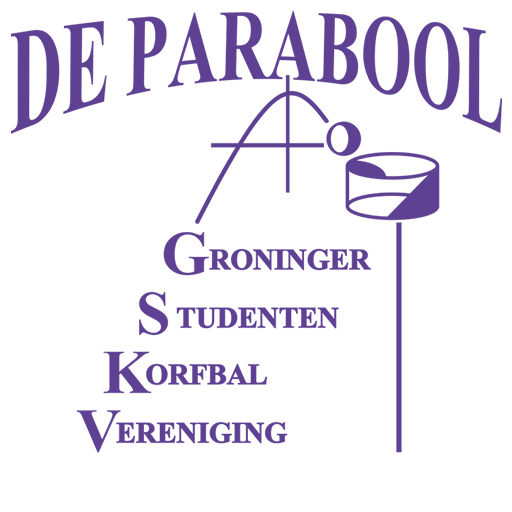 Korfbalvereniging G.S.K.V. De ParaboolDit plan van aanpak is gericht op het openen van het terras van het Theehuisje² binnen de geldende verordeningen in verband met de strijd tegen het coronavirus. Voor de openstelling van het Theehuisje² is het protocol gebaseerd op de richtlijnen in het Protocol Heropening Horeca. Personen met gezondheidsklachten dienen thuis te blijven;Personen die in contact zijn geweest met iemand besmet met het COVID-19 virus dienen 10 dagen thuis te blijven na het laatste contact, of na 5 dagen een negatieve test te kunnen overleggen;Alle personen die niet tot één huishouden behoren, dienen te allen tijde 1,5 meter afstand van elkaar te houdenIn het geval van een bevestigde corona besmetting, dient de desbetreffende persoon dit te melden bij het bestuur wanneer hij/zij in de afgelopen 10 dagen op het ACLO terrein is geweest. Het bestuur zal dan de overige aanwezigen hierop attenderen;Alle bezoekers dienen de looproutes in acht te nemen die door middel van bewegwijzering op het terrein aangegeven zijn;Het terras van G.S.K.V. De Parabool bevindt zich ten zuiden van de de G.S.H.C. Forward kantine tot aan het hek van het veld.Alle bezoekers dienen op het terras plaats te nemen op een bank (per bank 2 personen op 1,5 meter) of op een barkruk aan een bartafel (per bartafel 2 personen op 1,5 meter);Alle banken en bartafels staan minimaal 1,5 meter uit elkaar.Er kan enkel plaatsgenomen worden op het terras van G.S.K.V. De Parabool na reservering, dat kan zogezegd “aan de deur”;Er is maximaal ruimte voor 50 mensen, tenzij de grootte van het terras i.c.m. de afstandsregels dit onmogelijk maakt.In de kantine mogen maximaal 2 personen van de organisatie (door opvallende kleding herkenbaar) tegelijkertijd aanwezig zijn in verband met de 1,5 meter norm, die 1.5 meter afstand dienen te houden; De leden mogen alleen voor toiletbezoek en afrekenen kort in de kantine komen;In het Theehuisje² geldt de verplichting om een mondkapje te dragen;Te allen tijde is één corona coördinator aanwezig;De reguliere in- en uitgang van het Theehuisje² zal alleen fungeren als ingang, de zijdeur achter in het Theehuisje² fungeert als uitgang. Er geldt eenrichtingsverkeer;Leden maken gebruik van desinfectans voor en na het betreden van het theehuisje²;Indien een bezoeker zich niet aan de bovengenoemde regels houdt of aanwijzingen van de corona coördinator negeert, kan de desbetreffende bezoeker van het terrein verwijderd worden door een corona coördinator;De openingstijden zijn van 11:00 tot 20:00;De tijdsloten zijn: 11:00-14:00, 14:00-17:00 & 17:00-20:00Alcohol mag alleen geschonken worden op maandag tot vrijdag vanaf 14:00 en op zaterdag en zondag vanaf 12:00.